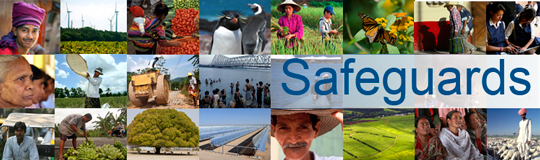 THE WORLD BANKReview and Update of the Enviromental and Social Safeguard Policies Consultation Meeting with Government Representatives Location: Ciudad de Guatemala, GuatemalaDate: 9 April 2013N. of Participants: 32No.OrganizationName1Comisión Nacional de Energía EléctricaJonas A. Dobias2Consejo Nacional de Areas ProtegidasCarlos Renaldo Bonilla Alarcon3Defensoría de la Mujer IndígenaMiriam Curruchich Gómez4Defensoría de la Mujer IndígenaGloria Laynez Chavac5Defensoría de las Personas con DiscapacidadAlejandra Deleon6Defensoría de las Personas con DiscapacidadSilvia Quan7Dirección General de CaminosFernando Quinonez8INABAriel Pereira9Instituto Nacional de Bosques - INABMario Velasquez10Ministerio de Agricultura, Ganadería y AlimentaciónRaúl Salguero11Ministerio de Ambiente y Recursos NaturalesGustavo Adolfo Suarez12Ministerio de CulturaDemetrio Cojiti13Ministerio de Desarrollo SocialVelia Oliva14Ministerio de EducaciónBiron Osorio15Ministerio de Energía y MinasKarin Lorente16Ministerio de Trabajo y Previsión SocialMaria Sandoval17Oficina de Control de Reservas Territoriales del EstadoBaltazar Rodrigues Pineda18PDERFritz Versylus19PDERGerardo Schaart20PDERSonia Solis21Procuraduría de Derechos Humanos/Defensoría Socioambiental Lourdes M. Monzón22PRONACOMFernando Soriano23PRONACOMJuan Carlos Paiz24Proyecto PAT IIMonica Aldana25Proyecto PAT IIOtto Rodrigo Roman de Leon26Registro de Información CadastralJorge Tomas27Secretaría de Asuntos Agrarios de la Presidencia de la RepublicaOscar Quinones de la Cruz28Secretaría de Planificación de la PresidenciaJerson Quevedo29Secretaría Presidencial de la MujerEugenia Guzman30UCC/MAGARaúl Salguero31Unidad de Cambio Climatico, MARNCarlos Mansilla32Unidad de Cambio Climatico, MARNMarcel Oseida